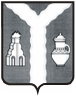 Кировская районная администрация(исполнительно-распорядительный орган)муниципального района“Город Киров и Кировский  район“ РАСПОРЯЖЕНИЕ12 сентября 2016 г.                                                                                        № 509      О награждении Почетной грамотой Главы Кировской  районной  администрации В соответствии с распоряжением Кировской районной администрации от 12.03.2015 №84 «О Почетной грамоте и Благодарности Главы Кировской районной администрации» наградить Почетной грамотой Главы Кировской районной администрации за  многолетний добросовестный труд,  творческий подход к работе, большой вклад в библиотечное дело и в связи с юбилеем со дня рождения Марочкину Елену Николаевну – библиотекаря Верхне-Песоченской библиотеки МКУ «Централизованная библиотечная система».Глава Кировскойрайонной администрации                                                                          И.Н. Феденков 